PSİKOLOJİK DANÍŞMA VE REHBERLİK SERVİSİ TANÍTÍMÍPSİKOLOJİK DANÍŞMA VE REHBERLİKBireyi tanımak, onu kendisine tanıtmak, problemlerini çözmesi, gerçekçi kararlar alması, kapasitesini geliştirmesi, çevresi ile dengeli ve sağlıklı bir şekilde uyum sağlaması ve böylece kendini gerçekleştirmesi için uzman kişilerce bireye yapılan sistemli, bilimsel ve profesyonel bir yardım sürecidir.PSİKOLOJİK DANÍŞMA VE REHBERLİK SERVİSİNDEN HANGİ KONULARDA YARDÍM ALABİLİRSİNİZEğitsel Rehberlik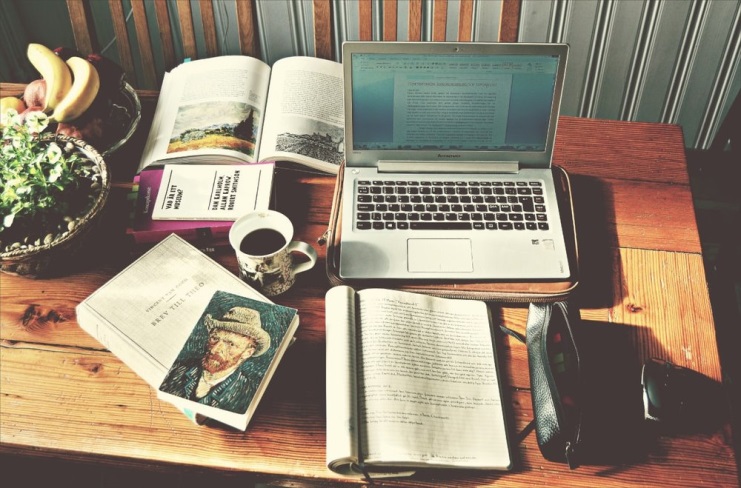 Okula ve Çevreye UyumVerimli Ders Çalışma TekniklerDers Çalışma PlanlarıSınav KaygısıTest Çözme TeknikleriÖğrenme SitilleriÜst Öğretim Kurumları SınavlarıZaman YönetimiMesleki Rehberlik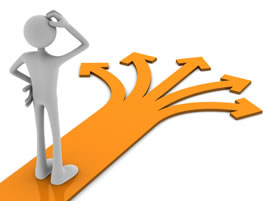 Üst Öğretim Kurumlarının TanıtımıMeslek TanıtımlarıAlan ve Ders SeçimiHedef Belirleme vb.Kişisel Sosyal Rehberlik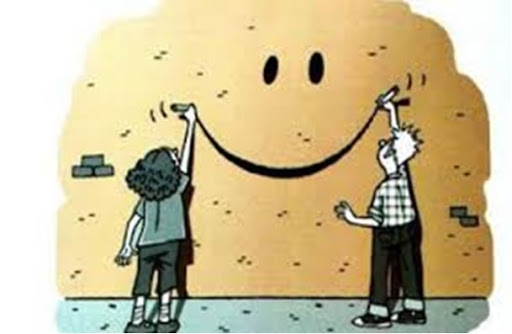 Kişisel SorunlarArkadaş ilişkileri ile ilgili sorunlarAile ile İlgili SorunlarMaddi SorunlarSağlık sorunlarıOkul ile İlgili Sorunlar vb.Bu konular ve daha fazlası için Psikolojik Danışma ve Rehberlik Servisinden yardım alabilirsiniz.İlkelerimizGizlilik esastırTüm Öğrencilere yöneliktir.Gönüllülük EsastırBireysel Farklılıklara Saygı Esastır.Öğrenciyi Merkeze AlırPSİKOLOJİK DANÍŞMA VE REHBERLİK HİZMETLERİ NEDİR NE DEĞİLDİR?Öğrencilerin sorunlarını gerçekçi bir gözle görüp, uygun çözümler bulmaları için yol göstermektir. Sorunları öğrenci adına çözmek değildir.Öğrencilerin yapabileceğininim en iyisini yapması için yardımcı olan, tüm öğrenci ve velilere yönelik bir hizmettir.Sadece problemli öğrencilerin gittiği bir yer değildir.Rehberlik karşılıklı anlayış, hoşgörü ve saygı ilkesine dayanır.Disiplin, yargılama ve ceza yolu değildir.Test ve anket öğrenciyi tanımak için kullanılan araçlardır.Rehberlik sadece test ve anket uygulamak değildir.Görüşmelerde gizlilik ilkesi esastır.Bilgiler öğrencinin rızası olmadan 3. Kişiler ile paylaşılmaz.